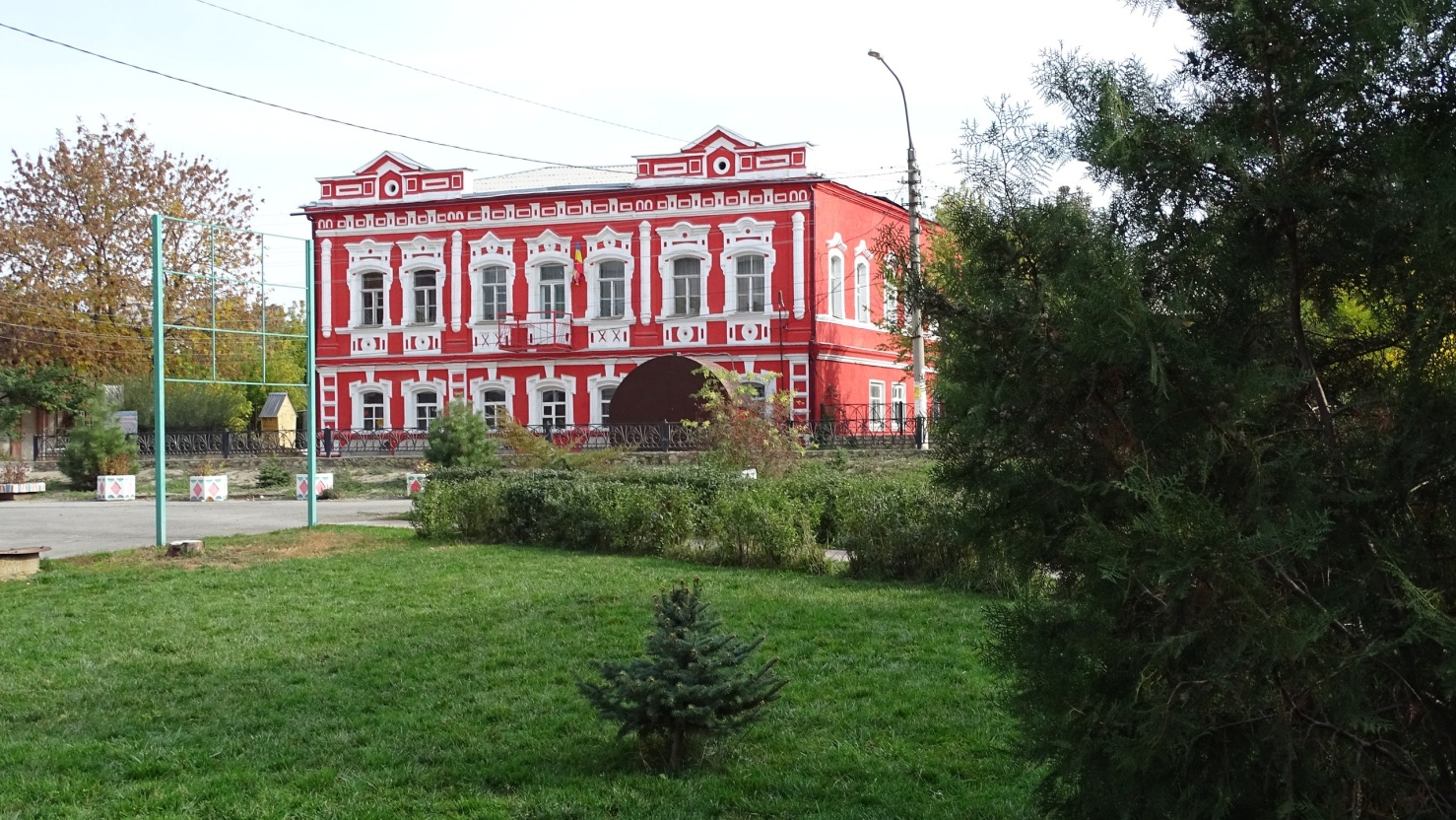 МУНИЦИПАЛЬНОЕ КАЗЕННОЕ 
УЧРЕЖДЕНИЕ КУЛЬТУРЫ
«МУЗЕЙ ИСТОРИИ ДОНСКИХ КАЗАКОВ»                                                 ЧАСЫ РАБОТЫ:   Понедельник с 8.00 до 17.00                                                                               Вторник-Пятница   с 8.00 до 16.00        ПЕРЕРЫВ НА ОБЕД:  с  12.00 до 13.00ВЫХОДНЫЕ ДНИ:  СУББОТА И ВОСКРЕСЕНЬЕ